Name of the activity: Extension LectureTopic: ‘Correlation and Regression’ in statistical analysis.Category: Departmental activity.Organising unit: Dept. of Geography in collaboration with IǪAC, RKSMVV.Date: 06.12.2022.Time: From 2 pm to 4 pmVenue: Geography Department classroom.Number of Resource Person/s: 01Name of the Resource Person/s: Dr. Teesta Dey, Assistant Professor, Dept. of Geography, Kidderpore College, KolkataNumber of Participants: 15 students of SEM-3.Brief description of the event :This extension lecture was organised for Semester 3. The session was two hours in duration (2 pm-4 pm) and mainly enlightened upon the application of Correlation and Regression in Geographical analysis which is an important part of the curriculum (GEOACOR07T - Statistical Methods in Geography). It started with a brief introduction of the resource person with the students. After that, the session was handed over to Dr. Dey. She continued her presentation for 2 hours. All the students listened to the presentation with keen attention. The session ended with giving thanks to the resource person, and all students, and also organising faculty members of the department.Programme Outcome :The most commonly used techniques for investigating the relationship between two quantitative variables are correlation and linear regression. Correlation quantiťes the strength of the linear relationship between a pair of variables, whereas regression expresses the relationship in the form of an equation. The correlation coefťcient helps in measuring the extent of the relationship between two variables in one ťgure. Correlation analysis helps in locating the critically important variable on which others depend. On the other hand, the primary purpose of regression analysis is to describe the relationship between variables. Students realised the difference between these two and their importance in statistical analysis.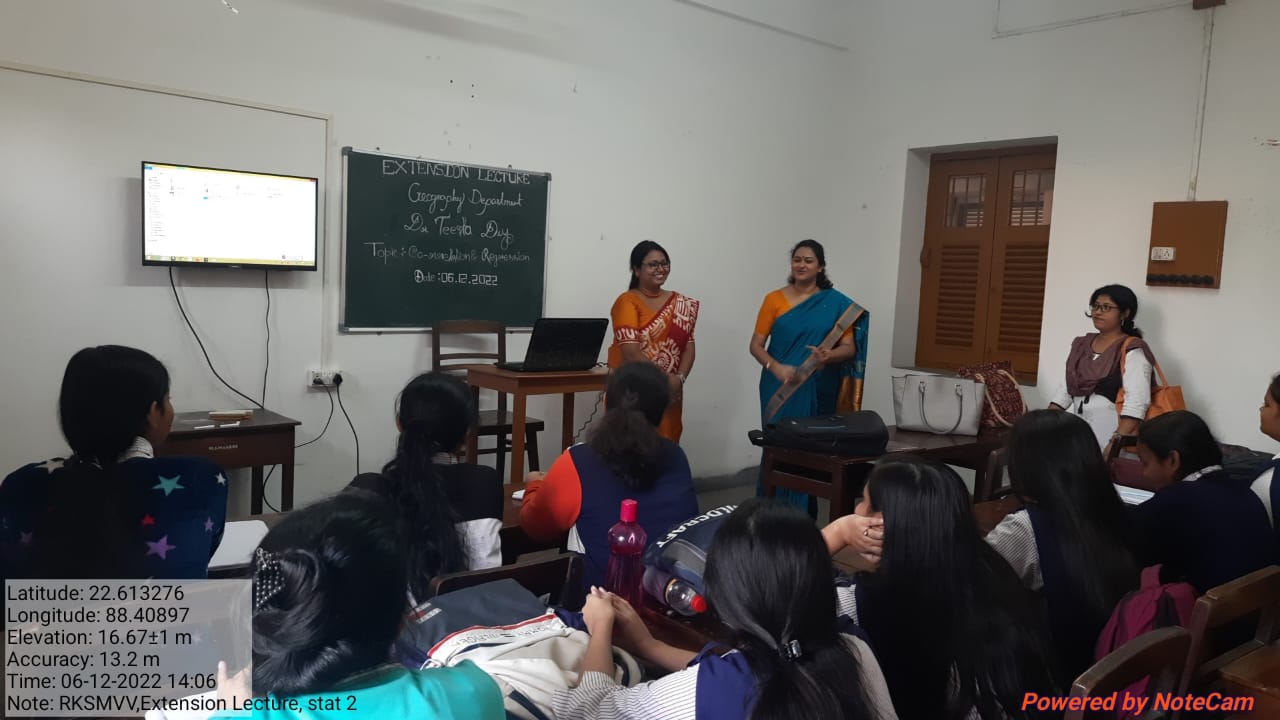 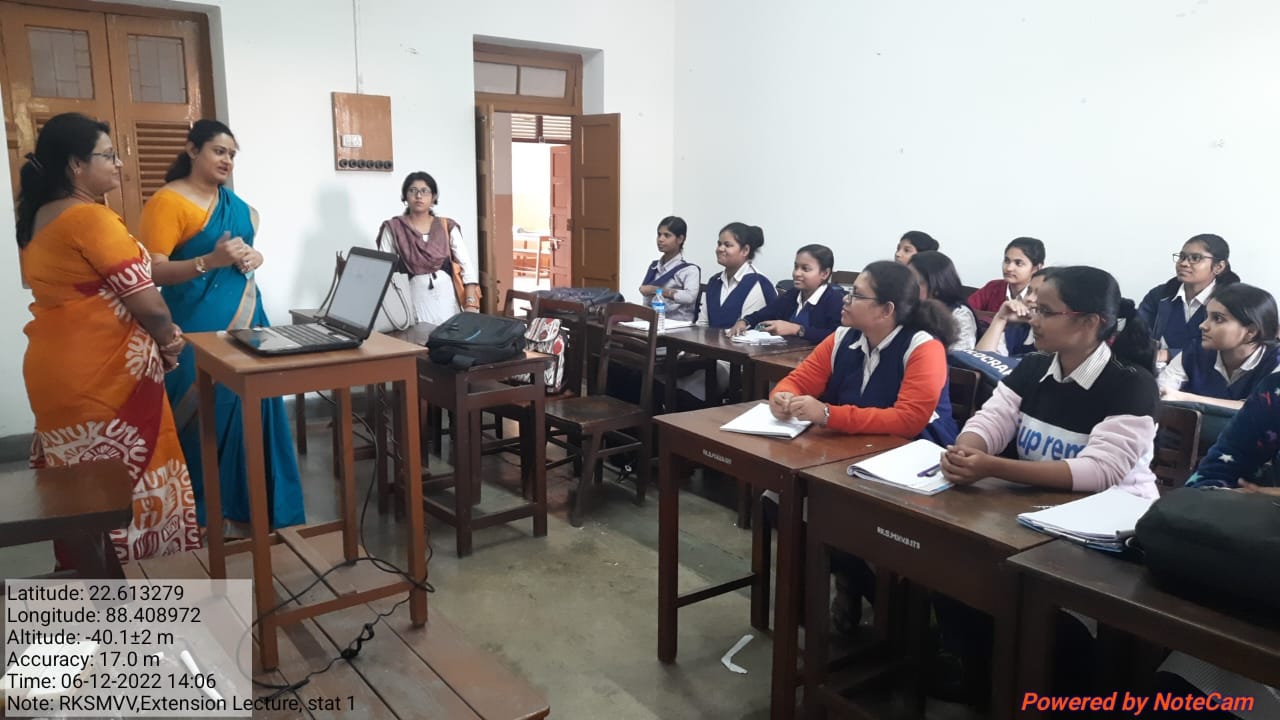 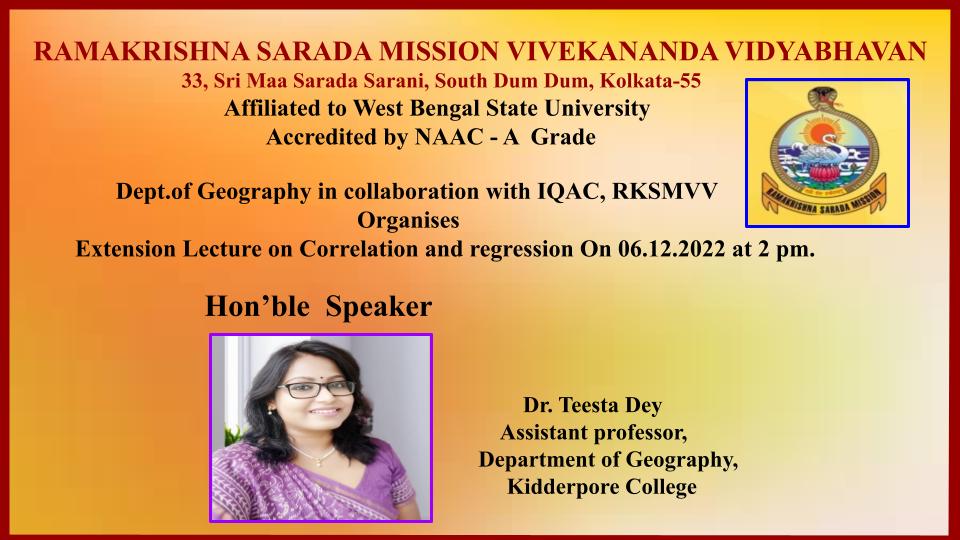 